En az 6 ay geçerli pasaport, varsa eski pasaportlar1 adet arka fonu beyaz vesikalık (Amerikan Konsolosluğu için özel çekilmiş 5*5 ebadında fotoğraf)Otel, uçak rezervasyonları (Size bu konuda yardımcı olabiliriz, Lütfen Danışınız)Banka Hesap Cüzdanı, Tapu, Araç Ruhsatı gibi maddi gelir durumunu özetleyen evraklarTicari Ziyaretler için varsa Davetiye yoksa durumu açıklayıcı evraklarZiyaretler için Davetiye, Davet eden kişinin kimliği, Davet edenin Adresini ve mümkünse gelir durumunu içeren belgelerDS 160 Vize başvuru formu ( Form tarafımızca doldurulabilir, Bizim doldurma işlemini yapacağımız durumda evraklarınızı bize kesinlikle randevu gününden en az 7 gün önce ulaştırınız.)Konsolosluk ödemeleri peşin yapıldığından, Vize Ücretleri evraklar ile birlikte gönderilmelidir.İŞVERENLER Antetli Kâğıda Dilekçe Mümkün ise İngilizceİmza SirküleriVergi levhasının fotokopisi (vergi levhası zarar veya yeni tescil ise; şirketin banka hesap cüzdan fotokopileri ve bilânçosu)Faaliyet Belgesi (Max. 6 aylık)Ticaret Sicil Gazetesi FotokopisiÇALIŞANLAR Antetli Kâğıda Dilekçe Mümkün ise İngilizceİmza SirküleriVergi levhasının fotokopisi (vergi levhası zarar veya yeni tescil ise; şirketin banka hesap cüzdan fotokopileri ve bilânçosu)Faaliyet Belgesi (Max. 6 aylık)Ticaret Sicil Gazetesi FotokopisiSigortalı işe giriş bildirgesiMaaş Bordrosu 3 aylıkEV HANIMLARIDilekçe mümkün ise İngilizceEşinin ya da ailesinin durumuna göre gerekli evraklarEvli ise evlenme cüzdanıÖĞRENCİLERÖğrenci BelgesiEbeveynlerin durumuna göre gerekli evraklar18 yaş Doldurulmamış ise anne ve babadan muvafakatnameLise öğrencileri de dâhil olmak üzere kapalı zarfta alınmış transcript14 yaşın altındaki çocuklar yerine konsolosluğa velisi gitmeli ve orijinal vukuatlı nüfus kayıt örneği sunmalıdır.-----------------------------------------------------------------------------------------------------------------------Hatırlatmalar;Amerika Vize otoriteleri vize evrakları ile ilgili olarak genel olarak “ Seyahatinizi tamamladıktan sonra ülkenize döneceğinize kanıt teşkil edecek belgeler” adı altında evrak talep etmektedir. Yukarıdaki evraklar genel olarak istenilebilmesi muhtemel evraklardır.Konsolosluk işlemlerinde şahısların bizzat konsolosluklara gelmesi gerektiğinden ve Konsolosluk yoğunluğundan randevu işlemleri için pasaportlarınızı mümkün olduğunca erken tarafımıza iletmelisiniz.Konsoloslukta Randevuya geldiğinizde genel olarak işlemler kısa sürmekle birlikte işlemlerin zaman zaman birkaç saatte sürebileceğini hatırlatmak isteriz.En fazla 4 ay sonrası için vize başvurusu Konsolosluk tarafından kabul edilecektir. Amerikan Konsolosluğu yırtık yada yıpranmış pasaportlara işlem yapmamaktadır.Ortalama işlem süresi 7-45 gün olup ilk başvurularda ve özel durumlarda süreç uzayabilir, Bizimle irtibat kurarak Konu hakkında detaylı bilgi alabilirsiniz.T.0212 292 02 05(Pbx) F.0212 292 021 5www.bangturizm.com, info@bangturizm.com	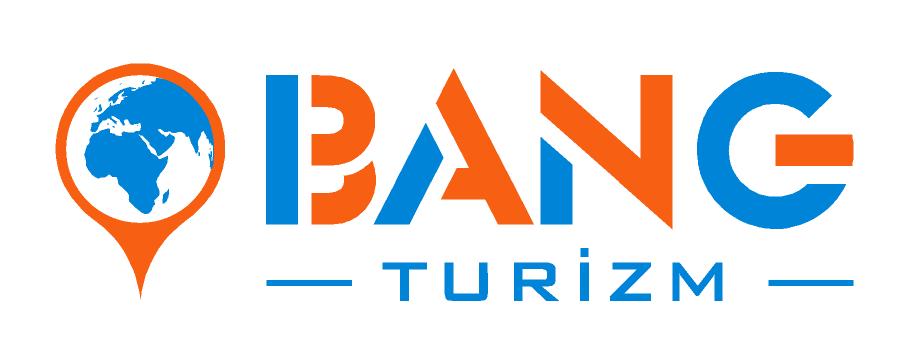 Bir Telefon kadar yakınınızdayız. 0212 292 02 05Bir Telefon kadar yakınınızdayız. 0212 292 02 05Bir Telefon kadar yakınınızdayız. 0212 292 02 05